АДМИНИСТРАЦИИЯ МУНИЦИПАЛЬНОГО ОБРАЗОВАНИЯ«ВЕЛИЖСКИЙ РАЙОН»ПОСТАНОВЛЕНИЕ        от 24.05.2018 №244               Велиж       В соответствии с Градостроительным кодексом Российской Федерации, законом Российской Федерации от 06 октября 2003 года №131-ФЗ «Об общих принципах организации местного самоуправления в Российской Федерации»,  постановление Правительства Российской Федерации от 01.10.2015 N 1050 «Об утверждении требований к программам комплексного развития социальной инфраструктуры поселений, городских округов», Уставом муниципального образования «Велижский район» (новая редакция), Администрация муниципального образования «Велижский район»ПОСТАНОВЛЯЕТ:      1.Утвердить муниципальную программу муниципального образования «Велижский район» «Программа комплексного развития социальной инфраструктуры на территории муниципального образования Заозерское сельское поселение на 2018-2036 годы».       2.Контроль за исполнением настоящего постановления оставляю за собой.      3.Настоящее постановление вступает в силу после подписания и подлежит обнародованию на официальном сайте муниципального образования «Велижский район» http://velizh.admin-smolensk.ru в сети «Интернет».Глава муниципального образования                                                     В.В. Самулеев«Велижский район»                                                                             УтвержденаПостановлением Администрациимуниципального образования «Велижский район»от 24.05.2018 №244      Муниципальная программамуниципального образования «Велижский район» «Программа комплексного развития социальной инфраструктуры на территории муниципального образования Заозерское сельское поселение на 2018-2036 годы»Заозерье                                                                  2018ПАСПОРТ ПРОГРАММЫ«муниципального образования «Велижский район» «Программа комплексного развития социальной инфраструктуры на территории муниципального образования Заозерское сельское поселение на 2018-2036 годы»Раздел 1. Общая характеристика социально-экономической сферы реализации муниципальной программы.Муниципальное образование Заозерское сельское поселение (далее также - Заозерское сельское поселение) находится в северо-восточной	 части Велижского района, было образовано в 2 декабря 2004 года. Административный центр Заозерского сельского поселения Велижского района Смоленской области – деревня Заозерье. Юридический адрес:216282, Смоленская область, Велижский район, д. Заозерье. Почтовый адрес: 216282, Смоленская область, Велижский район, п/о Заозерье, деревня Заозерье.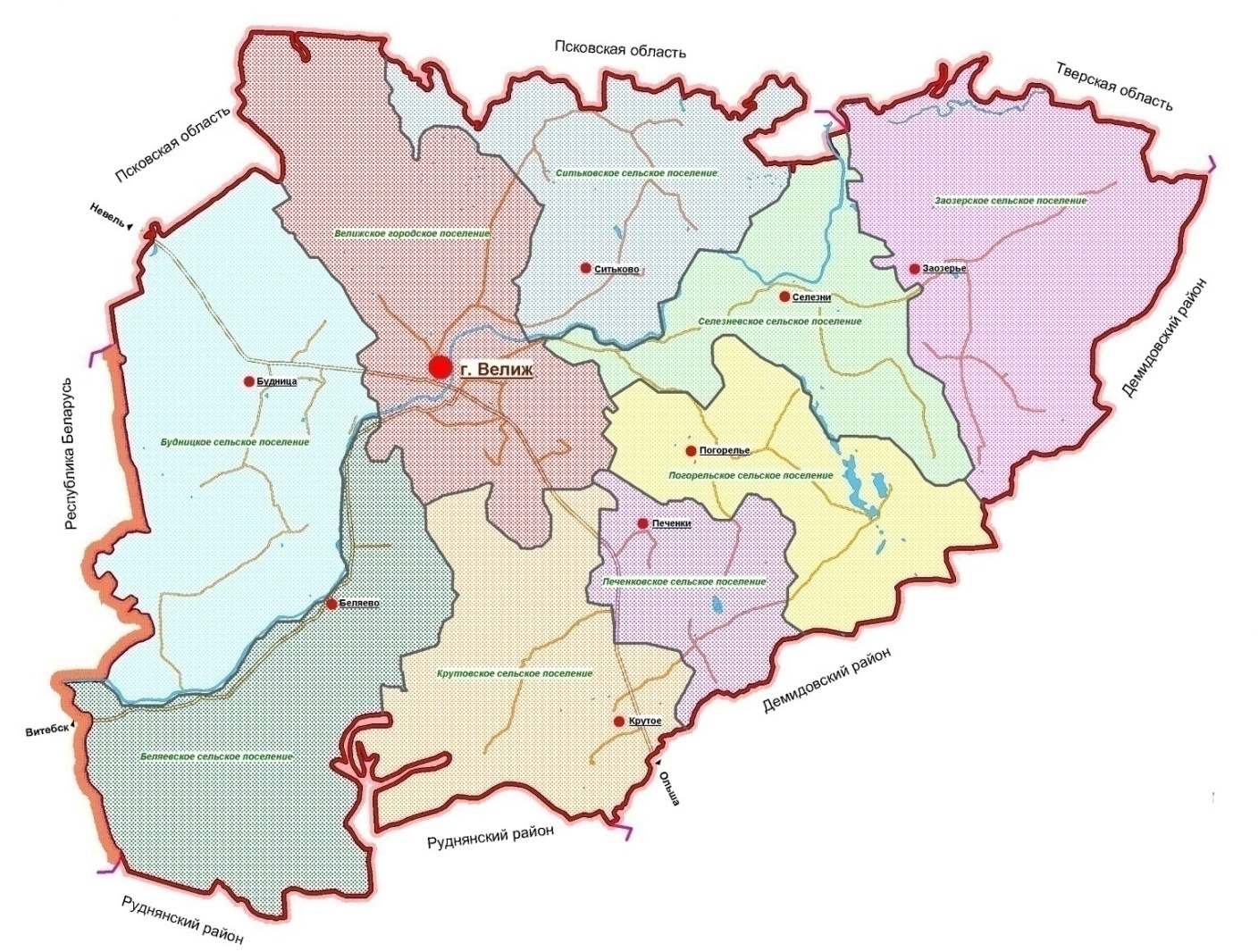 Рис. 1.Расположение Заозерского сельского поселения в системе поселений Велижского района.Сельское поселение граничит:на северо-востоке — с Тверской областьюна востоке — с Демидовским райономна юго-востоке — с Погорельским сельским поселениемна юго-западе и западе — с Селезнёвским сельским поселениемна северо-западе — с Псковской областью.Часть территории поселения граничит с национальным парком «Смоленское поозёрье».Крупные реки: р. Межа.При комплексной оценке территории были выделены зоны с особыми условиями использования территории:1. Зоны, формируемые природными ограничениями:- земли водного фонда (водотоки, водоемы);- зона паводка;- земли лесного фонда, имеющего природоохранное назначение.2. Зоны, формируемые санитарно-гигиеническими ограничениями:- водоохранные зоны;- санитарно-защитные зоны производственных и коммунальных объектов;- санитарные разрывы автомобильных дорог, воздушных линий электропередачи, газопроводов.На территории поселения выделены следующие функциональные зоны: жилая (включая приусадебные участки), общественно-деловая, производственная, инженерно-транспортная, сельскохозяйственного использования, специального назначения, рекреационная зона.В Приложении 1 представлены площади функциональных зон населенных пунктов Заозерского сельского поселения и общая проектируемая площадь населенных пунктов.Выделение общественно-деловых зон предусмотрено для показа территорий существующих и предполагаемых к размещению административных учреждений, организаций управления и связи; объектов здравоохранения, учреждений образования, культуры и досуга, а также территорий общего пользования (площадей, улиц, проездов), представляющих собой центры населенных пунктов. Общественно-деловая зона в настоящее время представлена преимущественно на территории административного центра поселения – д. Заозерье. Развитие общественно-деловой зоны предполагается осуществлять в административном центре поселения и в д. Городище, так как данный населенный пункт стремится к статусу активного градразвития.Зоны сельскохозяйственного использования земель включают массивы сельскохозяйственных угодий (пашни, сенокосы, пастбища, и пр.) за пределами границ населенных пунктов и внутри них.Зоны специального назначения представлены на территории Заозерского сельского поселения – кладбища и проектное предложение по размещению ТБО.Помимо указанных видов зон, показаны резервные территории для жилищного и производственного строительства.Территория поселения включает в себя 19 населенных пунктов, общая численность населения муниципального образования Заозерское сельское поселение по состоянию на 01.01.2016 г. – 341 человек, численность населения по населенным пунктам Заозерского сельского поселения представлена в таблице 1.Таблица 1.Численность населения Заозерского сельского поселения (на 01.01.2016 г.)Границы сельского поселения и сельских населенных пунктов отражены на карте-схеме «Границы населенных пунктов  Заозерского сельского поселения» и карте (схеме) функционального зонирования Заозерского сельского поселения. Экспликация земель Заозерского сельского поселения представлена в таблице2.Таблица 2.Экспликация земель Заозерского сельского поселения (га)Сложившаяся планировочная структура в основном отвечает требованиям организации территориально-хозяйственного устройства сельского поселения на перспективу.Границы населенных пунктов установлены в соответствии с делением территории, установленным Областными законами «О наделении статусом муниципального района муниципального образования «Велижский район» Смоленской области, об установлении границ муниципальных образований, территории которых входят в его состав, и наделении их соответствующим статусом» № 132-з от 28 декабря 2004 года, "О внесении изменений в областной закон "О наделении статусом муниципального района муниципального образования "Велижский район" Смоленской области, об установлении границ муниципальных образований, территории которых входят в его состав, и наделении их соответствующим статусом" № 161-з от 29.12.2005 г.Основополагающие факторы, влияющие на планировочное развитие территории сельского поселения, и направления такого развития:- расселение на территории Заозерского сельского поселения сосредоточено вдоль оси расселения – автодороги местного значения Дор – Заозерье - Староселье, на прямой связи с муниципальным образованием «Демидовский район».;- экономико-географическое положение поселения способствует развитию на его территории небольших предприятий по переработке продукции сельскохозяйственных предприятий, предприятий по добыче полезных ископаемых, деревообрабатывающих предприятий, объектов туризма и рекреации;- поселение обладает длительной историей освоения территории. Исторический потенциал поселения позволяет возродить традиционные промыслы с четким позиционированием их продукции на рынке, традиционные праздники для развития туристического бизнеса и продвижения продукции собственного производства, усадебный тип землепользования для восстановления элементов традиционного общества;- относительно невысокая для сельского поселения плотность населения,  которая в среднем составляет 2,62 чел./кв.км.  В целях создания благоприятной социальной среды для жителей поселения и привлечения мигрантов, необходимо создание полноценной среды жизнеобеспечения, включая объекты здравоохранения, культуры, дошкольного образования детей, обеспечения молодых семей жильем;- главным компоновочным центром опорного каркаса района является его административный центр – д. Заозерье (численность населения на 01.01.2016 г. – 162 чел.), которая играет важную роль в развитии территории поселения. Прогноз численности населенияЧисленность постоянного населения на 01.01.2016 г. составила 341 человек. Демографическая ситуация в Заозерском сельском поселении сложилась аналогично общему фону продолжающегося в Велижском районе, Смоленской области и России в целом демографического кризиса.В разработках областного и районного уровней были сделаны следующие прогнозы:- в «Схеме территориального планирования Смоленской области» (ЦНИИП градостроительства РААСН, 2013г.) не предусматривалось роста проектной численности населения ни по области, ни в том числе по Велижскому району;- в «Стратегии развития Смоленской области на долгосрочную перспективу: модернизация традиционно индустриального района» (ЦСР «Северо-Запад», 2008г.) предусматривалось сокращение численности населения области на 25%;- в документе «Модернизация традиционно индустриального региона» (2007 г.) прогнозировалось сокращение численности населения на 12-15%;  - в Схеме территориального планирования Велижского района (ОАО «НИИПГрадостроительства», Санкт-Петербург, 2009г.) дан прогноз незначительного увеличениячисленности населения Велижского сельского поселения к расчетному сроку (2028 г.)– на 1,3%. Это возможно при одновременном снижении уровня смертности, росте уровня миграции рождаемости.В ситуации неопределенности социально-экономического положения в стране, отсутствия аргументированных прогнозных демографических показателей, по локальным территориям уместны лишь ориентировочные оценки численности населения. Исходя из них возможно рассмотрение двух  вариантов развития демографической ситуации Заозерского сельского поселения.Численность населения Заозерского сельского поселения имела тенденцию к убыли (среднегодовая убыль составляла 3,15%). Доля населения старше трудоспособного возраста составляет 31% (или около 1/3 всего населения). Доля населения моложе трудоспособного возраста составляет 11%.В сельском поселении приток мигрантов в настоящий момент составляет около 2,3%. Характеристика существующей демографической ситуации и прогноз численности населения на расчетный срок производились на основе предоставленных данных по общей численности населения на начало 2016 года, а также сведений о естественной и механической динамике и изменении половозрастной структуры населения. Прогнозирование численности населения производилось на период до 2036 г.Расчетные данные, полученные в результате прогнозирования численности населения (пессимистичный прогноз) на 2021 г., 2026 г. и 2036 г. обобщены в виде таблицы 3.Таблица 3.Прогноз численности населения (пессимистичный прогноз)Расчетные данные, полученные в результате прогнозирования численности населения (оптимистичный прогноз) на 2021 г., 2026 г. и 2036 г. обобщены в виде таблицы 4.Таблица 4.Прогноз численности населения (оптимистичный прогноз)Таким образом, с одной стороны, для развития имеются территориальные и структурно-планировочные предпосылки. Многие населенные пункты поселения попадают в «зону активного экономического развития», выделенную при разработке Схемы территориального планирования Велижского района и уточненную в настоящем проекте Генерального плана. С другой стороны, демографический потенциал в сложившейся социально-экономической ситуации не только в поселении, районе и области, но и в стране, а также объективно выявленные на уровне поселения ограничения, накладывают в пределах расчетного срока определенные рамки на масштабы проектируемого развития. Необходимо реализовать намеченные проекты по строительству жилых домов для молодых специалистов, предпринять возможные усилия, вплоть до предоставления беспроцентных кредитов на обустройство в сельской местности и возможности прописаться на дачных участках. Оптимистичный вариант учитывает на такую перспективу.Из 19 населенных пунктов для относительно активного развития определены только д. Заозерье и д. Городище, как населенные пункты слабого развития рассматриваются д. Шумилово, д. Васьково, д. Староселье, д. Заболонье, д. Зубки.Необходимы определенные меры по отношению к населенным пунктам с населением менее 5 человек, находящимся на грани потери постоянного населения (д. Ботаги, д. Глузды, д. Дор и т.д.). Представляется конструктивным подход к возможному расселению – на перспективу и в дальнейшем – с точки зрения определения емкости территории, определения границ населенных пунктов на землях, благоприятных для строительства и ведения хозяйства (в расчете 20 соток на семью). Прогнозируемый рост возможен в результате преобразования старой (убывающей) структуры населения в стабильную, а затем растущую структуру.ОбразованиеВ настоящее время учреждения среднего образования сельского поселения не работают, т.к. строения находятся в разрушенном состоянии. Следует рассмотреть строительство общеобразовательной средней школой (9 классов) в д. Заозерье, а также   строительство здания дошкольного учреждения в д. Заозерье.Предлагается сохранить сложившуюся структуру системы образования с учетом обеспеченности населения учреждениями образования согласно СНиП 2.07.01-89*.Объекты культуры, отдыха и спортаВ Заозерском сельском поселении имеются учреждения культуры периодического обслуживания: клуб, библиотека. В перспективе целесообразно включение д. Заозерье в комплексную программу поддержки субъектов малого предпринимательства, производящих и реализующих товары в сфере народных ремесел.Объекты торговой стационарной сетиПри развитии торговой сети (стационарной и относительно мобильной, быстро реагирующей на запросы рынка), не исключаются передвижные средства сезонного использования, для которых должны быть определены площадки. Магазины – норма 300 м² торговой площади на 1 тыс. чел. (в том числе 100 м² - продовольственных товаров, 200 м² - непродовольственных товаров).       Реализация обозначенных мероприятий позволит создать дополнительные рабочие места, будет способствовать увеличению занятости местного трудоспособного населения, формированию положительного сальдо миграционных потоков и расширению демографической емкости в целом на расчетный срок (прирост составит около 10-15%).Раздел 2. Приоритеты районной муниципальной политики в сфере реализации муниципальной программы, цели, целевые показатели, описание ожидаемых конечных результатов, сроки и этапы реализации муниципальной программы     Основной целью Программы является создание материальной базы развития социальной инфраструктуры для обеспечения повышения качества жизни населения Заозерского сельского поселения.Для достижения Поставленной цели необходимо выполнить следующие задачи:-    Обеспечение безопасности, качества и эффективного использования населением объектов социальной инфраструктуры Заозерского сельского поселения;- Обеспечение эффективного функционирования действующей социальной инфраструктуры;-   обеспечение доступности объектов социальной инфраструктуры для населения поселения;- сбалансированное перспективное развитие социальной инфраструктуры поселения в соответствие с потребностями в объектах социальной инфраструктуры населения поселения:-  достижение расчётного уровня обеспеченности населения поселения услугами объектов социальной инфраструктуры.-  разработка мероприятий по оптимизации бюджетной обеспеченности.          Этапы реализации Программы:I этап:2018-2019;2020-2021;2022. II этап:2023-2036.      Достижения этих целей возможно переходом на рыночные формы хозяйствования, разгосударствление и приватизация, затронувшие, прежде всего, объекты социальной инфраструктуры, обозначили достаточно жесткое их разделение на социально-гарантированные услуги (обеспечиваемые либо полностью, либо частично государством из бюджетных средств) и коммерческие, представление которых осуществляется предприятиями и субъектами рыночной экономики. Развитие последних происходит в соответствии со спросом на услуги за счет средств их собственников.Поэтому единственным выходом из сложившейся ситуации является договорной характер работы администрации поселения с предприятиями и организациями, желающими размещать свое производство на территории поселения на взаимовыгодных условиях, то есть по соглашению сторон предприятия должны принимать участие в улучшении социальной инфраструктуры поселения.В настоящее время выполнение данной задачи с позиции области предусматривает осуществление целого ряда мероприятий, в том числе: получение молодыми семьями и молодыми специалистами, проживающими на селе, социальных выплат на строительство (приобретение) жилья; получение Администрацией сельского поселения субсидий на строительство и реконструкцию сетей водоснабжения (локальных водопроводов, водозаборных сооружений, станций водоподготовки) и на строительство и реконструкцию сетей газоснабжения (межпоселковых газопроводов, распределительных газовых сетей и газопроводов, проложенных от уличной разводящей газовой сети до отключающих устройств, установленных на вводе в здания).Социальная составляющая устойчивого развития сельского поселения.Из большого количества нормативных критериев (обеспеченности школами, детскими дошкольными учреждениями, инженерными сетями, дорогами, соцкультбытом и др.) наиболее приоритетным является средняя обеспеченность жителей жильем. В настоящее время данный показатель в среднем по Заозерскому сельскому поселению равен 31,3 м²/чел. общей площади, что превышает среднероссийский показатель 20 м²/чел.Раздел 3. Обобщенная характеристика основных мероприятий муниципальной программы и подпрограммДля улучшения социальной инфраструктуры в соответствии с Генеральным планом муниципального образования Заозерское сельское поселение предлагается система мероприятий, которая должна обеспечить потребности жителей.1.1 ОбразованиеПервоочередные мероприятия:1. Строительство нового здания муниципальной основной общеобразовательной школы в д. Заозерье.2. Строительство нового здания муниципального бюджетного дошкольного образовательного учреждения д. Заозерье, рассчитанного на 25 мест.На расчетный срок:Использование зданий школ для организации кружков и секций;На расчетный срок (или более дальнюю перспективу) при наличии детей в соответствии с прогнозируемым увеличением численности детей дошкольного возраста возникает необходимость в  организации дошкольных образовательных учреждений.1.2 Объекты культуры, отдыха и спортаПервоочередные мероприятия:1. Капитальный ремонт здания ДК в д. Заозерье;2. Капитальный ремонт библиотеки в д. Заозерье.На расчетный период:3. Строительство спортивного зала и спортивной площади в д. Заозерье.4.Развитие оказания услуг по дополнительному образованию детей при сельском доме культуры (музыкальных, художественных, хореографических занятий и пр.) – 20 мест;5.Расширение сети учреждений культурно-массовой работы, досуга и любительской деятельности.1.3 Объекты торговой стационарной сетиПри развитии торговой сети (стационарной и относительно мобильной, быстро реагирующей на запросы рынка), не исключаются передвижные средства сезонного использования, для которых должны быть определены площадки. Магазины – норма 300 м² торговой площади на 1 тыс. чел. (в том числе 100 м² - продовольственных товаров, 200 м² - непродовольственных товаров).       Реализация обозначенных мероприятий позволит создать дополнительные рабочие места, будет способствовать увеличению занятости местного трудоспособного населения, формированию положительного сальдо миграционных потоков и расширению демографической емкости в целом на расчетный срок (прирост составит около 10-15%).             1.4 Мероприятия по развитию жилищного фондаПланируется размещение нового жилищного фонда с соответствующей уличной сетью, как в существующих границах населенных пунктов, так и на территориях их развития. Планируется общее увеличение территории жилой зоны (без улиц).  Согласно ст. 14 Федерального закона № 131-ФЗ от 06.10.2003 г. к вопросам местного значения поселения относятся обеспечение малоимущих граждан, проживающих в поселении и нуждающихся в улучшении жилищных условий, жилыми помещениями в соответствии с жилищным законодательством, организация строительства и содержания муниципального жилищного фонда, создание условий для жилищного строительства.Средняя обеспеченность общей площадью – показатель, характеризующий качество жилищного строительства и темпы его развития. Обеспеченность общей площадью 1 жителя Заозерского сельского поселения составляет 42,8 м2, что выше среднестатистического общероссийского показателя (20 м2/чел).Наличие мест для уплотнения существующей застройки и отсутствие прироста населения не предполагают поиска дополнительных территорий для нового жилищного строительства. Однако на основе комплексной оценки территории, учитывая крайнюю неопределенность социально-экономической ситуации, обозначены резервные территории, наиболее благоприятные для производственного и жилищного строительства в населенных пунктах поселения.Новое жилищное строительство в д. Заозерье предполагается осуществлять в проектируемых границах территории деревни. При этом в зонах охраны памятников (п. 4.4. настоящего Положения) и зонах регулирования застройки размещение объектов нового строительства должно осуществляться с учетом действующего законодательства в сфере охраны объектов культурного наследия. Организация нового строительства должна осуществляться параллельно с реализацией комплекса мероприятий по инженерной подготовке и защите территорий, мероприятиями по развитию инженерной и транспортной инфраструктуры, озеленению и благоустройству.Проектные предложенияПервоочередные мероприятия:Обеспечение условий для увеличения объемов и повышения качества жилищного фонда сельского поселения при выполнении требований экологии, градостроительства и с учетом сложившейся архитектурно-планировочной структуры.Необходимый капитальный ремонт существующего муниципального жилищного фонда со значительной степенью износа (до 70 %).Строительство жилых домов в 2017 – 2027 гг.;Комплексное благоустройство жилых кварталов.На расчетный период:1) Капитальный ремонт жилищного фонда, находящегося в ветхом состоянии.2) Строительство жилья для работников социальной сферы, инвалидов и ветеранов, для молодых специалистов и молодых семей.3) В ряде населенных пунктов поселения при определенном субсидировании строительства может появиться муниципальный жилищный фонд для муниципальных служащих (медицинских работников, учителей).4) Разработать программу содействия индивидуальному строительству, включая ремонт жилищного фонда и благоустройство территории общего пользования и индивидуальных участков.5) Разработать программу обеспечения жильем привлекаемых мигрантов, включая специалистов. 6) Повысить процент обеспеченности централизованным водопроводом, водоотведением (канализацией) и газификацией жилых домов  в деревнях.Усилия должны быть направлены на максимальное улучшение условий проживания местных жителей и на привлечение на территорию поселения молодых семей в сельское хозяйство, прочие производства, включая частные предприятия, работу на дому, с предоставлением им максимально возможных льгот, включая льготы, направленные на приобретение жилья, устройства, воспитания и обучения детей.Мероприятия по развитию социальной инфраструктурыСохраняется исторически сложившаяся структура объектов культурно-бытового обслуживания с изначально заложенной иерархией размещаемых объектов. В этой иерархии акцентируется внимание на относительной концентрации, централизации объектов и предложении эту концентрацию усилить. Основное внимание уделяется центрам выделенных планировочных групп населенных пунктов: д. Заозерье и д. Городище.К учреждениям и предприятиям социальной инфраструктуры относятся учреждения образования, здравоохранения, социального обеспечения, спортивные и физкультурно-оздоровительные учреждения, учреждения культуры и искусства, предприятия торговли, общественного питания и бытового обслуживания, организации и учреждения управления, проектные организации, кредитно-финансовые учреждения и предприятия связи, научные и административные организации и другие учреждения и предприятия обслуживания.Наличие и разнообразие объектов обслуживания, их пространственная, социальная и экономическая доступность являются важными показателями качества жизни населения.Объекты социально-культурного обслуживания расположены в административном центре – д. Заозерье и во втором по значимости населенном пункте – д. Городище, которыми пользуется и население остальных деревень. Поэтому развитие сферы обслуживания и формирование центров услуг строится по принципу частоты пользования учреждениями социально-культурного назначения, размещенными с учетом определенной соподчиненности центров. Сельские поселения должны иметь стандартный набор учреждений обслуживания (детские дошкольные учреждения, школы, магазины).Расчет обеспеченности населения Заозерского сельского поселения основными учреждениями культурно-бытового обслуживания представлен в таблице 5.Таблица 5.Обеспеченность населения основными учреждениями культурно-бытового обслуживания         В целях оперативного отслеживания и контроля хода осуществления Программы, а также оценки влияния результатов реализации Программы на уровень развития социальной инфраструктуры сельского поселения в рамках выделенных приоритетов проводится ежегодный мониторинг по основным целевым показателям социально-экономического развития территории поселения.Перечень мероприятий Программы приведен в приложении №2 Раздел 4. Обоснование ресурсного обеспечения муниципальной программы    Источниками финансирования программы являются:- средства бюджета муниципального образования Заозерское сельское поселение (далее также – бюджет поселения); - средства бюджета муниципального образования «Велижский район» (далее также – местный бюджет); - средства бюджета Смоленской области (далее также - областной бюджет).Общий объем финансирования Программы за 2018-2036 годы составляет 13420,0 тыс. руб.:бюджет поселения –0 тыс. руб. местный бюджет –0 тыс. руб.областной бюджет - 13420,0 тыс. руб. в том числе по годам реализации:2018 год –0 тыс. руб. в том числе:бюджет поселения –0 тыс. руб.;местный бюджет – 0 тыс. руб.областной бюджет–0 тыс. руб.;2019 год –0 тыс. руб. в том числе:бюджет поселения –0 тыс. руб.;местный бюджет – 0 тыс. руб.областной бюджет –0 тыс. руб.;2020 год –0 тыс. руб. в том числе:бюджет поселения –0 тыс. руб.;местный бюджет – 0 тыс. руб.областной бюджет –0 тыс. руб.;2021 год –0 тыс. руб. в том числе:бюджет поселения –0 тыс. руб.;местный бюджет – 0 тыс. руб.областной бюджет –0 тыс. руб..2022 год –0 тыс. руб. в том числе:бюджет поселения –0 тыс. руб.;местный бюджет – 0 тыс. руб.областной бюджет –0 тыс. руб..2023-2036 год – 13420,0 тыс. руб. в том числе:бюджет поселения –0 тыс. руб.; местный бюджет – 0 тыс. руб.областной бюджет – 13420,0 тыс. руб..         Объемы финансирования указанных расходов ежегодно уточняются с учетом норм решений о бюджетах муниципального образования «Велижский район», муниципального образования Заозерское сельское поселение на соответствующий финансовый год, предусматривающих средства на реализацию мероприятий.   Раздел 5 «Основные меры правового регулирования в сфере реализации муниципальной программы»Правовое регулирование реализации мероприятий комплексной Программы осуществляется на основании следующих нормативных актов:- Конституция Российской Федерации;- Градостроительный кодекс Российской Федерации;- Бюджетный кодекс Российской Федерации;- Федеральный закон от 06.10.2003 N 131-ФЗ «Об общих принципах организации местного самоуправления в Российской Федерации»;- Федеральный закон от 29.12.2014 N 456-ФЗ «О внесении изменений в Градостроительный кодекс Российской Федерации и отдельные законодательные акты Российской Федерации»;- постановление Правительства Российской Федерации от 01.10.2015 N 1050 «Об утверждении требований к программам комплексного развития социальной инфраструктуры поселений, городских округов»;- Устав муниципального образования Заозерское сельское поселение; - Генеральный план муниципального образования Заозерское сельское поселение утвержденный решением Велижского районного Совета депутатов от 20.10.2017 №84.Необходимость разработки дополнительных нормативных правовых актов муниципального образования будет определяться в процессе реализации Программы в соответствии с изменениями законодательства Российской Федерации и Смоленской области.Раздел 6. Применение мер муниципального регулирования в сфере реализации муниципальной программы        Налоговые, тарифные, кредитные и иные меры муниципального регулирования в рамках реализации Программы не предусмотрены.                                                                                                                                    Приложение № 1к муниципальной программе муниципального образования «Велижский район» «Программа комплексного развития социальной инфраструктуры на территории муниципального образования Заозерское сельское поселение на 2018-2036 годы»                                                              от 24.05.2018 №244      		Целевые показателиреализации муниципальной программымуниципального образования «Велижский район» «Программа комплексного развития социальной инфраструктуры на территории муниципального образования Заозерское сельское поселение на 2018-2036 годы»Приложение № 2к муниципальной программе муниципального образования «Велижский район» «Программа комплексного развития социальной инфраструктуры на территории муниципального образования Заозерское сельское поселение на 2018-2036 годы»                                                                                                                                  от 24.05.2018 №244      	ПЛАНреализации муниципальной программы муниципального образования «Велижский район» «Программа комплексного развития социальной инфраструктуры на территории муниципального образования Заозерское сельское поселение на 2018-2036 годы»Администратор муниципальной программы(исполнитель программы) Администрация муниципального образования «Велижский район»Администрация Заозерского сельского поселения (по согласованию)Цель муниципальной программыСоздание материальной базы развития социальной инфраструктуры для обеспечения повышения качества жизни населения поселения.Задачи муниципальной программыОбеспечение населения Заозерского сельского поселения объектами социальной инфраструктуры (образования, физической культуры и спорта) Целевые показатели реализации муниципальной программы  - количество детей в возрасте от 1 до 6 лет, обеспеченных дошкольными учреждениями; - количество детей обеспеченных школьными учреждениями;-  вместимость клубов, библиотек, учреждений дополнительного образования;- доля населения систематически занимающихся физической культурой и спортомСроки (этапы) реализации муниципальной программыСрок реализации муниципальной программы муниципального образования «Велижский район» «Программа комплексного развития социальной инфраструктуры на территории муниципального образования Заозерское сельское поселение на 2018-2036 годы» (далее также – Программа) - 2018 - 2036 годы.Этапы реализации Программы:I этап:2018-2019;2020-2021;2022.II этап:2023-2036.Объемы ассигнований муниципальной программы (по годам реализации и в разрезе источников финансирования)    Источниками финансирования программы являются:- средства бюджета муниципального образования Заозерское сельское поселение (далее также – бюджет поселения); - средства бюджета муниципального образования «Велижский район» (далее также – местный бюджет); - средства бюджета Смоленской области (далее также - областной бюджет).Общий объем финансирования Программы за 2018-2036 годы составляет 13420,0 тыс. руб.:бюджет поселения –0 тыс. руб. местный бюджет –0 тыс. руб.областной бюджет - 13420,0 тыс. руб. в том числе по годам реализации:2018 год –0 тыс. руб. в том числе:бюджет поселения –0 тыс. руб.;местный бюджет – 0 тыс. руб.областной бюджет–0 тыс. руб.;2019 год –0 тыс. руб. в том числе:бюджет поселения –0 тыс. руб.;местный бюджет – 0 тыс. руб.областной бюджет –0 тыс. руб.;2020 год –0 тыс. руб. в том числе:бюджет поселения –0 тыс. руб.;местный бюджет – 0 тыс. руб.областной бюджет –0 тыс. руб.;2021 год –0 тыс. руб. в том числе:бюджет поселения –0 тыс. руб.;местный бюджет – 0 тыс. руб.областной бюджет –0 тыс. руб..2022 год –0 тыс. руб. в том числе:бюджет поселения –0 тыс. руб.;местный бюджет – 0 тыс. руб.областной бюджет –0 тыс. руб..2023-2036 год – 13420,0 тыс. руб. в том числе:бюджет поселения –0 тыс. руб.; местный бюджет – 0 тыс. руб.областной бюджет – 13420,0 тыс. руб..Ожидаемые результаты реализации муниципальной программыУспешная реализация мероприятий Программы позволит к 2036 году обеспечить следующие результаты:- Повышение качества, комфортности и уровня жизни населения Заозерского сельского поселения;- увеличение удельного веса жителей поселения, систематически занимающихся физкультурой и спортом, до 41,5%;- увеличение уровня сети учреждений культурно-массовой работы, досуга и любительской деятельности до 41,0%.№ п/пНаименование населенных пунктовПроживает населенияРасстояние до административного центра – д. Заозерье, км1.д. Заозерье1622.д. Березьково93.д. Бобова Лука54.д. Ботаги45.д. Васькино 86.д. Городище597.д. Глузды 18.д. Дор 29.д. Заболонье2710.д. Зелёный Луг-11.д. Зубки612.д. Картавщина-13.д. Красный Луг-14.д. Пасторки-15.д. Понево216.д. Староселье217.д. Хрипино1018.д. Шейдово1419.д. Шумилово30ИТОГО341Наименование н/пПлощадь в старых границах, гаПлощадь в новых границах, гаПлощадь водного фонда, гаЗемли лесного фонда, гаЗемлисельскохозяйственного назначения (в пользовании Администрации) д. Заозерье111,56-д. Березьково32,06-д. Бобова Лука14,55-д. Ботаги47,0-д. Васькино 50,4050,59д. Городище101,71-д. Глузды 11,04-д. Дор 42,0-д. Заболонье26,7128,47д. Зелёный Луг22,24-д. Зубки65,8570,68д. Картавщина36,66-д. Красный Луг27,2029,41д. Пасторки11,37-д. Понево22,5422,74д. Староселье57,18-д. Хрипино44,56-д. Шейдово40,55-д. Шумилово62,49-ИТОГО827,67836,86№ п/пНаименование сельского поселенияЧисленность населения на конец 2021 г., чел.Численность населения на конец 2026 г., чел.Численность населения на конец 2036 г., чел.1.Заозерское сельское  поселение324307273№ п/пНаименование сельского поселения Численность населения на конец2020 г., чел.Численность населения на конец2025 г., чел.Численность населения на конец2035 г., чел.1.Заозерское сельское  поселение358375409Наименование учреждений обслуживанияЕд. изм.Норма, на 1000 жит.Существую-щая емкостьОбеспечен-ностьна 1000 жит.% от норма-тиваПотребность на расчетный период (2036 г.)1Детские дошкольные учреждения местмест43,00---25Общеобразовательные школымест124,00---502Амбулаторно-поликлинические учреждения (ФАП)пос/см.18,152058,7323-3Аптечный пунктобъект1 на 13 тыс. жителей---14Банимест500025Помещения для физкультурно-оздоровительных занятийм2 общей площади50-60---606Клубымест300120351117-7Библиотекитом400024007038,1176-8Магазины всех типовм2 торг.площ.280124,4365130,3-9Рыночные комплексыобъект-000-10Предприятия общественного питаниямест403088220-11Бассейны крытыем2зеркала воды20-25000012Отделения связиобъект1 на 10-15 тыс. жителей12,96100-13Отделения банковобъект1 на 10-30 тыс. жителей00--№ п/пНаименование показателяЕдиница измеренияБазовые значения показателей по годамБазовые значения показателей по годамПланируемые значения показателейПланируемые значения показателейПланируемые значения показателейПланируемые значения показателейПланируемые значения показателейПланируемые значения показателей№ п/пНаименование показателяЕдиница измерения20162017201820192020202120222023-20361234567891011Цель муниципальной программы: Создание материальной базы развития социальной инфраструктуры для обеспечения повышения качества жизни населения поселенияЦель муниципальной программы: Создание материальной базы развития социальной инфраструктуры для обеспечения повышения качества жизни населения поселенияЦель муниципальной программы: Создание материальной базы развития социальной инфраструктуры для обеспечения повышения качества жизни населения поселенияЦель муниципальной программы: Создание материальной базы развития социальной инфраструктуры для обеспечения повышения качества жизни населения поселенияЦель муниципальной программы: Создание материальной базы развития социальной инфраструктуры для обеспечения повышения качества жизни населения поселенияЦель муниципальной программы: Создание материальной базы развития социальной инфраструктуры для обеспечения повышения качества жизни населения поселенияЦель муниципальной программы: Создание материальной базы развития социальной инфраструктуры для обеспечения повышения качества жизни населения поселенияЦель муниципальной программы: Создание материальной базы развития социальной инфраструктуры для обеспечения повышения качества жизни населения поселенияЦель муниципальной программы: Создание материальной базы развития социальной инфраструктуры для обеспечения повышения качества жизни населения поселенияЦель муниципальной программы: Создание материальной базы развития социальной инфраструктуры для обеспечения повышения качества жизни населения поселенияЦель муниципальной программы: Создание материальной базы развития социальной инфраструктуры для обеспечения повышения качества жизни населения поселения1.количество детей в возрасте от 1 до 6 лет, обеспеченных дошкольными учреждениями чел..0000000252.количество детей обеспеченных школьными учреждениями;чел..00        0         0          000273.вместимость клубов, библиотек, учреждений дополнительного образованиямест0000000404.доля населения систематически занимающихся физической культурой и спортом%00       0        0          0      0     041,5№ п/пНаименованиеИсполнитель мероприятияИсточник финансового обеспеченияОбъем средств на реализацию муниципальной программы на отчетный год и плановый период (тыс. рублей)Объем средств на реализацию муниципальной программы на отчетный год и плановый период (тыс. рублей)Объем средств на реализацию муниципальной программы на отчетный год и плановый период (тыс. рублей)Объем средств на реализацию муниципальной программы на отчетный год и плановый период (тыс. рублей)Объем средств на реализацию муниципальной программы на отчетный год и плановый период (тыс. рублей)Объем средств на реализацию муниципальной программы на отчетный год и плановый период (тыс. рублей)Объем средств на реализацию муниципальной программы на отчетный год и плановый период (тыс. рублей)Планируемое значение показателя реализации муниципальной программы на отчетный год и плановый периодПланируемое значение показателя реализации муниципальной программы на отчетный год и плановый периодПланируемое значение показателя реализации муниципальной программы на отчетный год и плановый периодПланируемое значение показателя реализации муниципальной программы на отчетный год и плановый периодПланируемое значение показателя реализации муниципальной программы на отчетный год и плановый периодПланируемое значение показателя реализации муниципальной программы на отчетный год и плановый период№ п/пНаименованиеИсполнитель мероприятияИсточник финансового обеспечениявсего201820192020202120222023-2036201820192020202120222023-203612345678910111213141516171. Цель муниципальной программы: Создание материальной базы развития социальной инфраструктуры для обеспечения повышения качества жизни населения поселения1. Цель муниципальной программы: Создание материальной базы развития социальной инфраструктуры для обеспечения повышения качества жизни населения поселения1. Цель муниципальной программы: Создание материальной базы развития социальной инфраструктуры для обеспечения повышения качества жизни населения поселения1. Цель муниципальной программы: Создание материальной базы развития социальной инфраструктуры для обеспечения повышения качества жизни населения поселения1. Цель муниципальной программы: Создание материальной базы развития социальной инфраструктуры для обеспечения повышения качества жизни населения поселения1. Цель муниципальной программы: Создание материальной базы развития социальной инфраструктуры для обеспечения повышения качества жизни населения поселения1. Цель муниципальной программы: Создание материальной базы развития социальной инфраструктуры для обеспечения повышения качества жизни населения поселения1. Цель муниципальной программы: Создание материальной базы развития социальной инфраструктуры для обеспечения повышения качества жизни населения поселения1. Цель муниципальной программы: Создание материальной базы развития социальной инфраструктуры для обеспечения повышения качества жизни населения поселения1. Цель муниципальной программы: Создание материальной базы развития социальной инфраструктуры для обеспечения повышения качества жизни населения поселения1. Цель муниципальной программы: Создание материальной базы развития социальной инфраструктуры для обеспечения повышения качества жизни населения поселения1. Цель муниципальной программы: Создание материальной базы развития социальной инфраструктуры для обеспечения повышения качества жизни населения поселения1. Цель муниципальной программы: Создание материальной базы развития социальной инфраструктуры для обеспечения повышения качества жизни населения поселения1. Цель муниципальной программы: Создание материальной базы развития социальной инфраструктуры для обеспечения повышения качества жизни населения поселения1. Цель муниципальной программы: Создание материальной базы развития социальной инфраструктуры для обеспечения повышения качества жизни населения поселения1. Цель муниципальной программы: Создание материальной базы развития социальной инфраструктуры для обеспечения повышения качества жизни населения поселения1. Цель муниципальной программы: Создание материальной базы развития социальной инфраструктуры для обеспечения повышения качества жизни населения поселения1.1количество детей в возрасте от 1 до 6 лет, обеспеченных дошкольными учреждениями ххххххх00000251.2количество детей обеспеченных школьными учреждениями;ххххххх00000271.3вместимость клубов, библиотек, учреждений дополнительного образованияххххххх00000401.4доля населения систематически занимающихся физической культурой и спортомххххххх0000041,51.5Строительство детского сада на 25 местАдминистрация Заозерского с/пвсегообластной бюджетместный бюджетбюджет поселения2200,02200,00,00,00,00,00,00,0 0,00,00,00,00,00,00,00,00,00,00,00,00,00,00,00,02200,02200,00,00,0хххххх1.6строительство нового здания ООШ в д. ЗаозерьеАдминистрация Заозерского с/пвсегообластной бюджетместный бюджетбюджет поселения8700,08700,00,00,00,00,00,00,00,00,00,00,00,00,00,00,00,00,00,00,00,00,00,00,08700,08700,00,00,0хххххх1.7Капитальный ремонт здания Дома культуры в д. ЗаозерьеАдминистрация Заозерского с/п с/пвсегообластной бюджетместный бюджетбюджет поселения1100,01100,00,00,00,00,00,00,00,00,00,00,00,00,00,00,00,00,00,00,00,00,00,00,01100,01100,00,00,0хххххх1.8Капитальный ремонт библиотеки в д. ЗаозерьеАдминистрация Заозерского с/пВсегообластной бюджетместный бюджетбюджет поселения520,0520,00,00,00,00,00,00,00,00,00,00,00,00,00,00,00,00,00,00,00,00,00,00,0520,0520,00,00,0хххххх1.9Строительство спортивного зала в д. Заозерье Администрация Заозерского с/пВсегообластной бюджетместный бюджетбюджет поселения600,0600,00,00,00,00,00,00,00,00,00,00,00,00,00,00,00,00,00,00,00,00,00,00,0600,0600,00,0   0,0хххххх1.10Строительство спортивной площадки в д.  ЗаозерьеАдминистрация Заозерского с/пВсегообластной бюджетместный бюджетбюджет поселения300,0300,00,00,00,00,00,00,00,00,00,00,00,00,00,00,00,00,00,00,00,00,00,00,0300,0300,00,0    0,0ххххххВсего по программеВсего по программеВсего по программеВсего по программе13420,00,00,00,00,00,013420,00000092